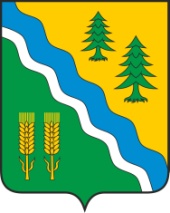            АДМИНИСТРАЦИЯ КРИВОШЕИНСКОГО РАЙОНАПОСТАНОВЛЕНИЕ 31.03.2023                                                                                                             		 № 200с. КривошеиноТомской областиОб утверждении Порядка осуществления Управлением финансов Администрации Кривошеинского района санкционирования операций со средствами участников казначейского сопровождения В соответствии с пунктом 5 статьи 242.23 Бюджетного кодекса Российской Федерации, Постановлением Правительства РФ от 01 декабря 2021года № 2155 «"Об утверждении общих требований к порядку осуществления финансовыми органами субъектов Российской Федерации (муниципальных образований) казначейского сопровождения средств"Постановляю: 1. Утвердить Порядок осуществления Управлением финансов Администрации Кривошеинского района санкционирования операций со средствами участников казначейского сопровождения согласно приложению к настоящему постановлению.	2. Настоящее постановление вступает в силу с даты его подписания и распространяется на правоотношения, возникшие с 1 января 2023 года.3. Настоящее постановление подлежит размещению на официальном сайте муниципального образования  Кривошеинский район  Томской области в информационно - телекоммуникационной сети «Интернет» http://kradm.tomsk.ru. и в Сборнике нормативных актов Администрации Кривошеинского района.	4. Контроль за исполнением настоящего постановления возложить на Руководителя Управления финансов Администрации Кривошеинского района.Глава Кривошеинского района                                                      		А.Н. КоломинЕрохина Ирина Викентьевна(8-38-251) 2-13-67Управление финансов -2, Администрация, Дума,  МКУ КСК, РУО, МЦКС, ЦМБ, Сельские поселения-7, ПрокуратураПриложениеУТВЕРЖДЕНПостановлением Администрации Кривошеинского района от 31.03.2023   №  200Порядок осуществления Управлением финансов Администрации Кривошеинского района санкционирования операций со средствами участников казначейского сопровождения	Общие положения1. Настоящий Порядок устанавливает правила осуществления Управлением финансов Администрации Кривошеинского района (далее – Управление финансов) санкционирования операций, при казначейском сопровождении средств, определенных Решением о бюджете на текущий финансовый год и плановый период в соответствии со статьей 242.26 Бюджетного кодекса Российской Федерации, используемых участниками казначейского сопровождения в соответствии с:а) условиями муниципальных контрактов о поставке товаров, выполнении работ, оказании услуг (далее - муниципальный контракт);б) условиями договоров (соглашений) о предоставлении субсидий, договоров о предоставлении бюджетных инвестиций в соответствии со статьей 80 Бюджетного кодекса Российской Федерации, договоров о предоставлении взносов в уставные (складочные) капиталы (вкладов в имущество) юридических лиц (их дочерних обществ), источником финансового обеспечения исполнения которых являются бюджетные инвестиции и субсидии, указанные в настоящем подпункте (далее - договор (соглашение);в) условиями контрактов (договоров) о поставке товаров, выполнении работ, оказании услуг, источником финансового обеспечения исполнения обязательств по которым являются средства, указанные в подпунктах а) и б) настоящего пункта (далее - контракт (договор).2. Положения настоящего Порядка, установленные для договоров (соглашений), контрактов (договоров), распространяются на концессионные соглашения, соглашения о муниципально-частном партнерстве, контракты (договоры), источником финансового обеспечения которых являются указанные соглашения, если Решениями предусмотрены требования об осуществлении казначейского сопровождения средств, предоставляемых на основании таких соглашений.Положения настоящего Порядка, установленные для участников казначейского сопровождения, распространяются также на их обособленные (структурные) подразделения, в случае, если обособленными (структурными) подразделениями осуществляются операции с целевыми средствами.3. При санкционировании операций с целевыми средствами, обмен информацией между Управлением финансов, муниципальным заказчиком, получателем бюджетных средств, заказчиком и участниками казначейского сопровождения, осуществляется с применением документов на бумажном носителе, в форме электронной копии документа на бумажном носителе, созданной посредством его сканирования, или копии электронного документа, подтвержденной электронной подписью.4. Для санкционирования операций с целевыми средствами участник казначейского сопровождения формирует и представляет в Управление финансов Сведения об операциях с целевыми средствами на 20__год и на плановый период 20___- 20____годов (код формы по ОКУД 0501213) согласно приложению N 1 к настоящему Порядку (далее - Сведения), в которых указываются источники поступлений целевых средств, а также направления расходования целевых средств (далее - целевые расходы), обеспечивающие достижение результата предоставления бюджетных инвестиций (субсидии), соответствующие предмету муниципального контракта, контракта (договора).5. Сведения для участника казначейского сопровождения, являющегося: а) поставщиком (подрядчиком, исполнителем) по муниципальному контракту, утверждаются муниципальным заказчиком, либо поставщиком (подрядчиком, исполнителем) муниципального контракта в соответствии с условиями муниципального контракта или в случае представления им в Управление финансов разрешения муниципального заказчика на утверждение Сведений;б) получателем бюджетных инвестиций (субсидии) по договору (соглашению), утверждаются получателем бюджетных средств либо получателем бюджетных инвестиций (субсидии), в соответствии с условиями договора (соглашения) или в случае представления им в Управление финансов разрешения получателя бюджетных средств на утверждение Сведений;в) исполнителем по контракту (договору), утверждаются заказчиком по контракту (договору), либо исполнителем в соответствии с условиями контракта (договора) или в случае представления им в Управление финансов разрешения заказчика на утверждение Сведений.Сведения для участника казначейского сопровождения в случае, установленном Решением, по средствам, поступающим ему в результате финансово-хозяйственной деятельности, утверждаются получателем бюджетных средств в случае предоставления участнику казначейского сопровождения целевых средств, либо участником казначейского сопровождения в случае представления им в Управление финансов разрешения получателя бюджетных средств на утверждение Сведений.Сведения для обособленного (структурного) подразделения юридического лица, осуществляющего операции с целевыми средствами, утверждаются:а) муниципальным заказчиком, получателем бюджетных средств, заказчиком либо юридическим лицом, создавшим указанное обособленное (структурное) подразделение, в случае представления им в Управление финансов разрешения муниципального заказчика, получателя бюджетных средств, заказчика на утверждение Сведений;б) обособленным (структурным) подразделением юридического лица в случае представления им в Управление финансов разрешения муниципального заказчика, получателя бюджетных средств, заказчика на утверждение Сведений, в случае представления им в Управление финансов разрешения юридического лица, создавшего указанное обособленное (структурное) подразделение, на утверждение сведений обособленным (структурным) подразделением (при наличии разрешения муниципального заказчика, получателя бюджетных средств, заказчика на утверждение сведений юридическим лицом, создавшим указанное обособленное (структурное) подразделение).6. Сведения для участника казначейского сопровождения, являющегося получателем бюджетных инвестиций или субсидии, источником финансового обеспечения которых являются не использованные на начало текущего финансового года остатки бюджетных инвестиций и субсидий, а также средства от возврата ранее произведенных участником казначейского сопровождения выплат прошлых лет (далее - дебиторская задолженность), источником финансового обеспечения которых являются указанные бюджетные инвестиции и субсидии, в отношении которых, принято решение об их использовании для достижения результатов, установленных при предоставлении целевых средств, или иных результатов, определенных в соответствии с Решением о бюджете на текущий финансовый год и на плановый период, утверждаются соответствующим получателем бюджетных средств.До предоставления участником казначейского сопровождения Сведений, указанных в абзаце первом настоящего пункта, в которых отражены суммы не использованных на начало текущего финансового года остатков бюджетных инвестиций (субсидий), а также средств от возврата дебиторской задолженности, такие средства учитываются Управлением финансов на лицевом счете без права расходования.7. Сведения для участника казначейского сопровождения утверждаются муниципальным заказчиком, получателем бюджетных средств, заказчиком в случае:а) наличия в Сведениях направления расходования средств на перечисление прибыли по  муниципальному контракту, контракту (договору), размер которой условиями муниципального контракта, контракта (договора) не определен;б) осуществления в отношении участника казначейского сопровождения, являющегося поставщиком (подрядчиком, исполнителем) по муниципальному контракту, контракту (договору), получателем бюджетных инвестиций или субсидии, в соответствии с пунктом 3 статьи 242.24 Бюджетного кодекса Российской Федерации расширенного казначейского сопровождения.8. В соответствии с условиями муниципального контракта, договора (соглашения), контракта (договора) (далее при совместном упоминании - документ, обосновывающий обязательство), положениями Решения Сведения, подписанные уполномоченным лицом участника казначейского сопровождения, утверждаются муниципальным заказчиком, получателем бюджетных средств, заказчиком на срок действия документа, обосновывающего обязательство, не позднее 10 рабочего дня, следующего за днем поступления от участника казначейского сопровождения Сведений.В случае если направления расходования целевых средств, указанные в Сведениях, не соответствуют положениям, предусмотренным пунктом 4 настоящего Порядка, муниципальный заказчик, получатель бюджетных средств, заказчик направляет уведомление об отказе в утверждении Сведений с указанием причины, по которой они не могут быть утверждены (далее - уведомление об отказе в утверждении Сведений) согласно приложения N 2 к настоящему Порядку.Участник казначейского сопровождения утверждает Сведения (за исключением случаев, предусмотренных пунктами 6 и 7 настоящего Порядка) в случае если утверждение Сведений участником казначейского сопровождения предусмотрено условиями документа, обосновывающего обязательство, или положениями Решения, либо разрешением участнику казначейского сопровождения на утверждение Сведений согласно приложения N 3 к настоящему Порядку) (далее - разрешение на утверждении Сведений), полученным участником казначейского сопровождения на основании его обращения, направленного муниципальному заказчику, получателю бюджетных средств, заказчику, юридическому лицу, создавшему обособленное (структурное) подразделение.Муниципальный заказчик, получатель бюджетных средств, заказчик, юридическое лицо, создавшее обособленное (структурное) подразделение не позднее 10 рабочего дня, следующего за днем получения от участника казначейского сопровождения обращения, предусмотренного абзацем третьим настоящего пункта, направляет участнику казначейского сопровождения разрешение на утверждение Сведений либо направляет уведомление об отказе.9. В случае не утверждения муниципальным заказчиком, заказчиком Сведений, не оформления разрешения на утверждение Сведений и не направления участнику казначейского сопровождения уведомления об отказе в утверждении Сведений с указанием причины в установленный срок, Сведения утверждаются:а) участником казначейского сопровождения, являющимся исполнителем по муниципальному контракту, контракту (договору), при условии исполнения в полном объеме обязательств по муниципальному контракту;б) муниципальным заказчиком, для участника казначейского сопровождения, являющегося исполнителем по контракту (договору), заключенному в рамках исполнения муниципального контракта, контракта (договора), на основании обращения участника казначейского сопровождения о предоставлении разрешения на утверждение Сведений.10. В случае реорганизации (ликвидации) муниципального заказчика, получателя бюджетных средств, заказчика санкционирование расходов участника казначейского сопровождения, источником финансового обеспечения которых является неиспользованный остаток целевых средств по документу, обосновывающему обязательство, обязательства по которому исполнены в полном объеме, осуществляется в соответствии со Сведениями, ранее утвержденными реорганизованным (ликвидированным) муниципальным заказчиком, получателем бюджетных средств, заказчиком, а при отсутствии ранее утвержденных Сведений в соответствии со Сведениями, утвержденными правопреемником реорганизованного (ликвидированного) заказчика по документу, обосновывающему обязательство, либо муниципальным заказчиком, получателем бюджетных средств.В случае реорганизации участника казначейского сопровождения санкционирование расходов участника казначейского сопровождения, источником финансового обеспечения которых является неиспользованный остаток целевых средств по документу, обосновывающему обязательство, обязательства по которому исполнены в полном объеме, осуществляется в соответствии со Сведениями, утвержденными:а) правопреемником реорганизованного участника казначейского сопровождения - при наличии разрешения муниципального заказчика, получателя бюджетных средств, заказчика на срок действия документа, обосновывающего обязательство, на утверждение Сведений участником казначейского сопровождения, в отношении которого осуществлены процедуры реорганизации;б) муниципальным заказчиком, получателем бюджетных средств, заказчиком в порядке, предусмотренном настоящим пунктом, - при отсутствии разрешения муниципального заказчика, получателя бюджетных средств, заказчика на утверждение Сведений участником казначейского сопровождения.11. Утвержденные в соответствии с положениями настоящего Порядка Сведения представляются участником казначейского сопровождения в Управление финансов.Управление финансов осуществляет проверку представленных участником казначейского сопровождения Сведений и не позднее рабочего дня, следующего за днем представления Сведений:а) отражает показатели Сведений на лицевом счете в случае соответствия представленных Сведений пунктам 4-10 настоящего Порядка;б) возвращает Сведения в соответствии с пунктом 26 настоящего Порядка в случае несоответствия их пунктам 4-10 настоящего Порядка.Управление финансов в случае представления Сведений, предусмотренных пунктом 6 настоящего Порядка, дополнительно проверяет их на не превышение суммы разрешенного к использованию остатка целевых средств (разрешенной к использованию суммы возврата дебиторской задолженности), над суммой соответствующего остатка целевых средств (суммой возврата дебиторской задолженности), учтенного на лицевом счете, открытом участнику казначейского сопровождения.12. При внесении изменений в Сведения участник казначейского сопровождения представляет в Управление финансов Сведения, в которых указываются показатели с учетом вносимых изменений.В случае уменьшения планируемых в текущем финансовом году поступлений целевых средств суммы поступлений по кодам источников поступлений, включая разрешенный к использованию остаток целевых средств (с учетом вносимых изменений), указанные в Сведениях, должны быть больше или равны сумме фактических поступлений по соответствующему коду источников поступлений, отраженных на лицевом счете на дату внесения изменений.В случае уменьшения планируемых в текущем финансовом году целевых расходов сумма планируемых выплат по кодам направлений расходования целевых средств, указанная в Сведениях, должна быть больше или равна сумме произведенных целевых расходов по соответствующему коду выплат, отраженных на лицевом счете на дату внесения изменений.13. Управление финансов при санкционировании операций с целевыми средствами осуществляет проверку распоряжений о совершении казначейских платежей (далее - распоряжение), предоставленных участником казначейского сопровождения.При санкционировании целевых расходов Управление финансов не принимает к исполнению распоряжения участника казначейского сопровождения, на перечисление целевых средств:а) на счета, открытые участнику казначейского сопровождения в подразделении Центрального банка Российской Федерации или в кредитной организации (далее - банк), за исключением:б) оплаты обязательств участников казначейского сопровождения в соответствии с валютным законодательством Российской Федерации;в) оплаты обязательств участников казначейского сопровождения по оплате труда с учетом начислений и социальных выплат, иных выплат в пользу работников, а также выплат лицам, не состоящим в штате юридического лица, привлеченным для достижения цели, определенной при предоставлении средств;г) возмещения произведенных участником казначейского сопровождения расходов (части расходов) при условии представления документов-оснований, копий платежных поручений, реестров платежных поручений и иных документов, подтверждающих оплату произведенных участником казначейского сопровождения целевых расходов (части расходов), если условиями муниципального контракта, договора (соглашения), контракта (договора) предусмотрено возмещение произведенных участником казначейского сопровождения расходов (части расходов);д) выплаты прибыли после исполнения участником казначейского сопровождения всех обязательств (части обязательств) по муниципальному контракту, контракту (договору) (этапов муниципального контракта, контракта (договора) (в случае, если это предусмотрено условиями муниципального контракта, контракта (договора);е) оплаты обязательств участника казначейского сопровождения по контрактам (договорам), заключаемым в целях приобретения услуг связи по приему, обработке, хранению, передаче, доставке сообщений электросвязи и почтовых отправлений, коммунальных услуг, электроэнергии, гостиничных услуг, услуг по организации и осуществлению перевозки грузов и пассажиров железнодорожным транспортом общего пользования, авиационных и железнодорожных билетов, билетов для проезда городским и пригородным транспортом, подписки на периодические издания, в целях аренды, осуществления работ по переносу (переустройству, присоединению) принадлежащих участникам казначейского сопровождения инженерных сетей, коммуникаций, сооружений, а также в целях проведения государственной экспертизы проектной документации и результатов инженерных изысканий в соответствии с законодательством Российской Федерации о градостроительной деятельности, осуществления страхования в соответствии со страховым законодательством, в целях приобретения услуг по приему платежей от физических лиц, осуществляемых платежными агентами;ж) в качестве взноса в уставный (складочный) капитал другого юридического лица (дочернего общества юридического лица), вклада в имущество другого юридического лица (дочернего общества юридического лица), не увеличивающего его уставный (складочный) капитал, если нормативными правовыми актами (правовыми актами), регулирующими порядок предоставления целевых средств, не предусмотрена возможность их перечисления указанному юридическому лицу (дочернему обществу юридического лица) на счета, открытые им в банке;з) в целях размещения средств на депозиты, а также в иные финансовые инструменты, за исключением случаев, установленных Правительством Российской Федерации (с последующим возвратом указанных средств на лицевые счета, включая средства, полученные от их размещения), не позднее 25 декабря текущего финансового года), кроме целевых средств, указанных в абзаце втором настоящего подпункта.Целевые средства в форме бюджетных инвестиций, предусмотренных статьей 80 Бюджетного кодекса Российской Федерации, предоставляемых исключительно в целях увеличения имущества юридического лица, а также целевые средства, источником предоставления которых являются указанные бюджетные инвестиции, размещенные на депозиты или в иные финансовые инструменты, в случае если право их размещения установлено муниципальным правовым актом, а также средства, полученные от их размещения, подлежат возврату на лицевые счета не позднее срока размещения, определенного договором (соглашением), на основании которого осуществлено размещение.14. Управление финансов по результатам проверки распоряжений, указанных в абзаце первом пункта 13 настоящего Порядка, осуществляет:а) проведение операции на лицевом счете при отсутствии оснований и признаков, включенных в классификатор признаков финансовых нарушений, предусмотренный пунктом 13 статьи 242 13-1 Бюджетного кодекса РФ для применения мер реагирования, предусмотренных подпунктом 1 пункта 3 и подпунктами 3 и 4 пункта 5 статьи 242 13-1 Бюджетного кодекса РФ, в сроки, установленные пунктом 20 настоящего Порядка;б) запрет (отказ) в осуществлении операции на лицевом счете, предусмотренный подпунктами 3 и 4 пункта 5 статьи 242 13-1 Бюджетного кодекса РФ при наличии оснований, указанных в пунктах 10 и 11 статьи 242 13-1 Бюджетного кодекса РФ, и направляет муниципальному заказчику, получателю бюджетных средств, заказчику, Уведомление о запрете (об отказе) осуществления операций на лицевом счете (об отмене запрета (отказа) осуществления операций на лицевом счете) согласно приложения N 4 к настоящему Порядку) (далее – Уведомление № 4), не позднее рабочего дня, следующего за днем поступления распоряжения;в) приостановление операции на лицевом счете, предусмотренное подпунктом 1 пункта 3 статьи 242 13-1 Бюджетного кодекса РФ при наличии признаков, включенных в классификатор признаков финансовых нарушений и направляет участнику казначейского сопровождения, муниципальному заказчику, получателю бюджетных средств, заказчику Уведомление о приостановлении операции на лицевом счете согласно приложения N 5 к настоящему Порядку (далее - Уведомление N 5) не позднее рабочего дня, следующего за днем поступления распоряжения;г) предупреждение (информирование) при осуществлении операций на лицевых счетах, предусмотренное подпунктом 2 пункта 3 статьи 242 13-1 Бюджетного кодекса РФ, при наличии признаков, включенных в классификатор признаков финансовых нарушений, и направляет участнику казначейского сопровождения, муниципальному заказчику, получателю бюджетных средств, заказчику Предупреждение (информирование) о наличии признаков финансовых нарушений при осуществлении операций на лицевых счетах участников казначейского сопровождения согласно приложения в приложении N 6 к настоящему Порядку не позднее рабочего дня, следующего за днем исполнения Управлением финансов распоряжений.15. Заказчик не позднее второго рабочего дня, следующего за днем получения от Управления финансов Уведомления N 5, указанного в подпункте "в" пункта 14 настоящего Порядка, направляет в Управление финансов, принявшего решение о приостановлении операции на лицевом счете, Уведомление об обоснованности или о необоснованности приостановления операции на лицевом счете согласно приложения N 7 к настоящему Порядку (далее - Уведомление N 7), в котором отражается соответствующее решение заказчика.16. В случае не поступления от заказчика Уведомления N 7, указанного в пункте 15 настоящего Порядка, в течение трех рабочих дней со дня информирования Управлением финансов, Управление финансов осуществляет проведение операции на лицевом счете участника казначейского сопровождения.17. Управление финансов при получении информации об устранении оснований, предусмотренных пунктами 10 и 11 статьи 242 13-1 Бюджетного кодекса РФ, повлекших применение соответствующих мер реагирования, не позднее второго рабочего дня, следующего за днем получения указанной информации отменяет примененные меры реагирования на лицевом счете и направляет участнику казначейского сопровождения и заказчику по документу, обосновывающему обязательство, Уведомление N 4, указанное в подпункте "б" пункта 14 настоящего Порядка.18. Для санкционирования целевых расходов, связанных с поставкой товаров, выполнением работ, оказанием услуг, участник казначейского сопровождения вместе с распоряжением на оплату целевых расходов представляет в соответствии с настоящим пунктом в Управление финансов муниципальный контракт, контракт (договор) и документы-основания. Документы, указанные в абзаце первом настоящего пункта, представляются участником казначейского сопровождения в Управление финансов с учетом положений, предусмотренных пунктом 3 настоящего Порядка.Повторное представление документов, указанных в абзаце первом настоящего пункта, не требуется, если они уже были представлены в Управление финансов при открытии участнику казначейского сопровождения лицевого счета в соответствии с Порядком открытия лицевых счетов. В случае если в соответствии с законодательством Российской Федерации муниципальный контракт, контракт (договор) ранее был размещен в единой информационной системе в сфере закупок, либо договор (соглашение) ранее был размещен в реестре соглашений (договоров) о предоставлении из местных бюджетов субсидий, бюджетных инвестиций, межбюджетных трансфертов на едином портале бюджетной системы Российской Федерации в информационно-телекоммуникационной сети "Интернет" представление указанных муниципального контракта, договора (соглашения), контракта (договора) в Управление финансов не требуется.19. Перечисление средств по оплате расходов, связанных с поставкой товаров, выполнением работ, оказанием услуг, по контракту (договору), заключенному участником казначейского сопровождения в рамках исполнения нескольких муниципальных контрактов, договоров (соглашений), контрактов (договоров) осуществляется при предоставлении участником казначейского сопровождения в Управление финансов одновременно с распоряжением расшифровки к распоряжению согласно приложения N 8 к настоящему Порядку (далее - расшифровка к распоряжению).Положения, предусмотренные абзацем первым настоящего пункта, могут применяться при условии подтверждения осуществления расходов, связанных с оплатой обязательств по осуществлению расчетов по оплате труда с лицами, работающими по трудовому договору (контракту), по выплатам лицам, не состоящим в штате юридического лица, привлеченным для достижения результата, определенного при предоставлении целевых средств, с перечислением удержанных налогов, сборов и начисленных страховых взносов на обязательное пенсионное страхование, на обязательное социальное страхование, на обязательное медицинское страхование в соответствии со сроками, установленными Налоговым кодексом Российской Федерации, а также в случае осуществления расходов, связанных с оплатой обязательств по нескольким кодам направления расходования целевых средств.20. Для санкционирования целевых расходов, связанных с перечислением авансовых платежей по контрактам (договорам), источником финансового обеспечения которых в соответствии с их условиями одновременно являются субсидии, предоставляемые на основании договоров (соглашений), указанных в подпункта б) пункта 1 настоящего Порядка, а также иные средства на которые не распространяются требования о казначейском сопровождении, участник казначейского сопровождения в дополнение к распоряжению на оплату аванса, контракту (договору) представляет в Управление финансов расшифровку к распоряжению, содержащую информацию об источниках финансирования авансового платежа с указанием сумм (в том числе о сумме авансового платежа, подлежащего оплате за счет средств указанной субсидии), для перечисления на лицевой счет исполнителя, в случае если авансовый платеж осуществляется за счет целевых средств.21. Управление финансов при санкционировании целевых расходов осуществляет проверку представленных участником казначейского сопровождения распоряжений по следующим направлениям:а) соответствие идентификатора муниципального контракта, договора (соглашения) указанного в распоряжении, идентификатору, указанному в документе, обосновывающем обязательство, документах-основаниях либо реестре документов-оснований с приложением указанных в нем документов-оснований (в случае указания реестра документов-оснований в распоряжении) и Сведениях;б) соответствие указанных в распоряжении реквизитов (номер, дата) документа, обосновывающего обязательство, его реквизитам, указанным в Сведениях;в) наличие в распоряжении текстового назначения платежа, детализированного кода направления расходования целевых средств либо реквизитов расшифровки к распоряжению (в случае применения нескольких детализированных кодов направления расходования целевых средств), соответствующих укрупненному коду направления расходования целевых средств;г) соответствие наименования, ИНН, КПП, банковских реквизитов получателя денежных средств, указанных в распоряжении, наименованию, ИНН, КПП, банковским реквизитам получателя денежных средств, указанным в документе, обосновывающем обязательство, и документах-основаниях;д) не превышение суммы, указанной в распоряжении, над суммой остатка средств по соответствующему укрупненному коду направления расходования целевых средств, указанной в Сведениях и суммой остатка средств на лицевом счете по соответствующему документу, обосновывающему обязательство;е) не превышение суммы, указанной в распоряжении, над суммой остатка средств на лицевом счете по соответствующему документу, обосновывающему обязательство, в случае перечисления целевых средств с лицевых счетов, открытых исполнителям по контрактам (договорам), заключенным в рамках исполнения муниципального контракта, для дальнейшего перечисления на счета, открытые им в банках;ж) наличие в распоряжении на оплату целевых расходов, связанных с поставкой товаров, выполнением работ, оказанием услуг, реквизитов (тип, номер, дата) документа, обосновывающего обязательство, документов-оснований и их соответствие реквизитам документа, обосновывающего обязательство, документов-оснований, представленных вместе с распоряжением в Управление финансов в соответствии с пунктами 18 и 19 настоящего Порядка;з) соответствие содержания операции по расходам, связанным с поставкой товаров, выполнением работ, оказанием услуг, исходя из документа-основания, текстовому назначению платежа, указанному в распоряжении, предмету (результатам) и условиям документа, обосновывающего обязательство;и) соответствие текстового назначения платежа, указанного в распоряжении, направлению расходования целевых средств, указанному в Сведениях по соответствующему укрупненному коду направления расходования целевых средств.22. При размещении целевых средств на депозиты, а также в иные финансовые инструменты в графе 17 Сведений указывается предельно максимальная сумма временно свободных средств, которую участник казначейского сопровождения вправе одновременно разместить на депозиты и иные финансовые инструменты в текущем финансовом году.Проценты, поступившие от размещения средств на депозитах, а также доходы по операциям с иными финансовыми инструментами, отражаются в графе 7 Сведений.Операции по возврату на лицевой счет средств, размещенных на депозитах, а также в иные финансовые инструменты, в текущем финансовом году, отражаются как восстановление кассового расхода на лицевом счете.23. При санкционировании расходов, связанных с обеспечением наличными денежными средствами участника казначейского сопровождения, Управление финансов осуществляет проверку представленных распоряжений по направлениям, указанным в подпунктах в), д), и) пункта 21 настоящего Порядка.24. Принятые к исполнению распоряжения, соответствующие положениям, настоящего Порядка, исполняются Управлением финансов не позднее второго рабочего дня, следующего за днем их представления участником казначейского сопровождения в Управление финансов.25. Управление финансов при несоответствии распоряжений и документов-оснований (при наличии) положениям настоящего Порядка, осуществляет процедуру возврата распоряжения (документов-оснований, реестра документов-оснований) в соответствии с пунктом 26 настоящего Порядка не позднее рабочего дня, следующего за днем представления в Управление финансов участником казначейского сопровождения распоряжений и (или) документов-оснований (реестра документов-оснований) (при наличии).26. При возврате документов, предусмотренных настоящим Порядком, Управление финансов возвращает участнику казначейского сопровождения экземпляры документов на бумажном носителе, если документы представлялись в Управление финансов на бумажном носителе, с приложением уведомления, в котором указывается причина возврата, либо направляет участнику казначейского сопровождения уведомление с указанием причины возврата в электронном виде, если документы представлялись в электронном виде.